Kryvtsov Borys VolodymyrExperience:Position applied for: Motorman 1st classDate of birth: 27.10.1967 (age: 50)Citizenship: UkraineResidence permit in Ukraine: NoCountry of residence: UkraineCity of residence: IzmailPermanent address: 2b 47ap Gagarin strContact Tel. No: +38 (048) 415-76-46 / +38 (097) 499-36-65E-Mail: vladimirkrivtsov38@gmail.comU.S. visa: NoE.U. visa: NoUkrainian biometric international passport: Not specifiedDate available from: 10.02.2014English knowledge: Not specifiedMinimum salary: 900 $ per month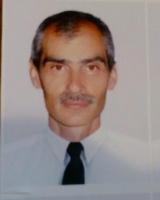 PositionFrom / ToVessel nameVessel typeDWTMEBHPFlagShipownerCrewingMotorman 1st class15.05.2011-20.11.2013PRIMORSKIY DBTug Boat-6CH18/222X150UKRDANUBEBUNKERDANUBEBUNKERMotorman 1st class21.09.2010-10.03.2011IVAN KALYAEVTug Boat-6 CHN18/222X150UKRDANUBEBUNKERDANUBEBUNKERMotorman 1st class03.03.2009-06.06.2009MARIA-1General Cargo4650DEUTZ2500ST.KITTS/NEVISLOGALARD HOLDINGS INC.LOGALARD HOLDINGS INC.Motorman 1st class16.02.2008-20.05.2008LYDIA 1General Cargo20500MAN8900PANM.S.MINNING STAR SHIP.COMCAMotorman 1st class05.05.2007-21.11.2007MARINERBulk Carrier26605B/W6L50MCE6900MALTARAPID OCEANSUKRCREWINGMotorman 1st class26.04.2006-02.09.2006VEGA2Universal Ship60008DR 30/502X1000UKRUDSCOUDSCOMotorman 1st class26.12.2003-26.05.2004N.ZABOLOTSKIYUniversal Ship60008DR30/502X1000UKRUDSCOUDSCO